SUPPLEMENTARY FILE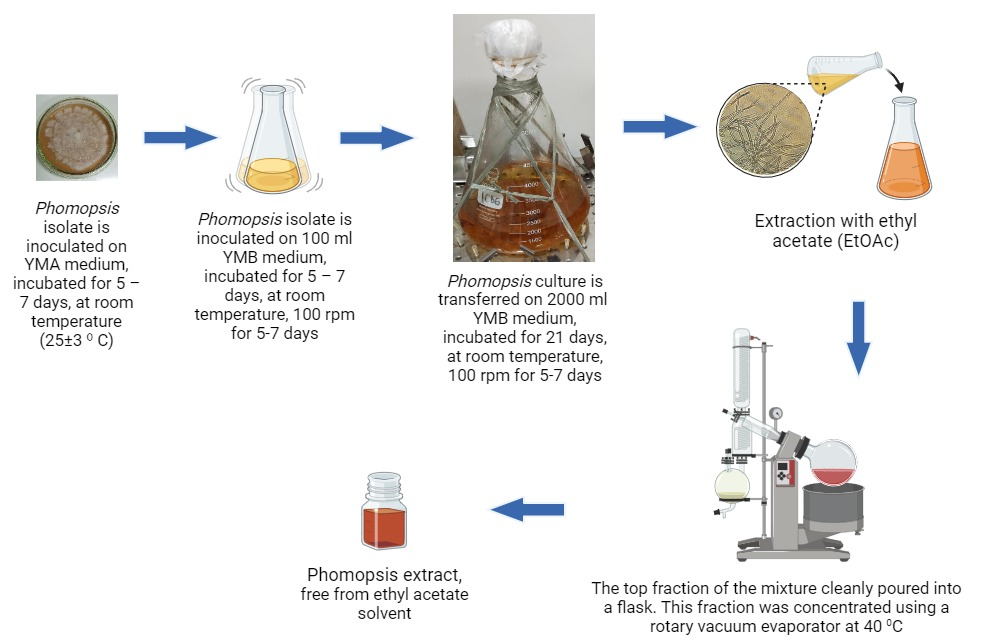 Figure S1.  Schematic of the extract manufacturing process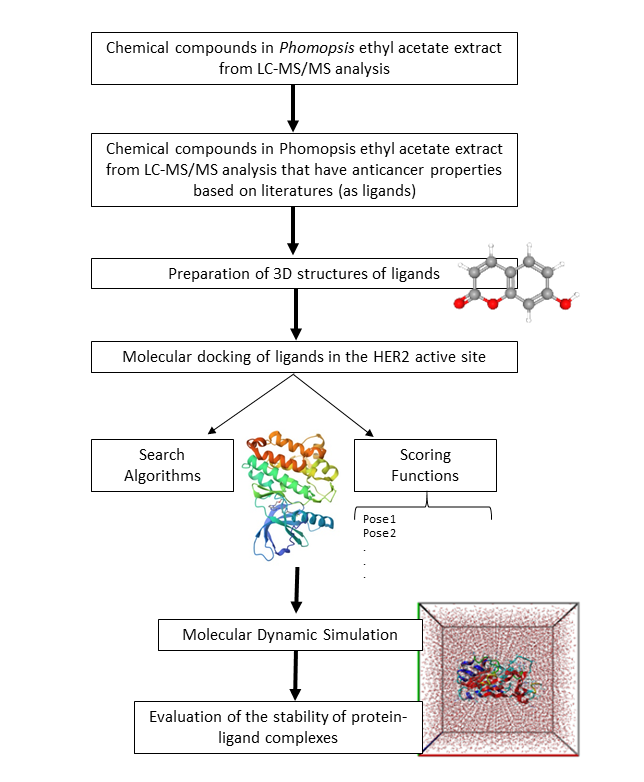 Figure S2.  Schematic of the in silico studyTable S1.  Chemical compounds in Phomopsis ethyl acetate extract from LC-MS/MS analysis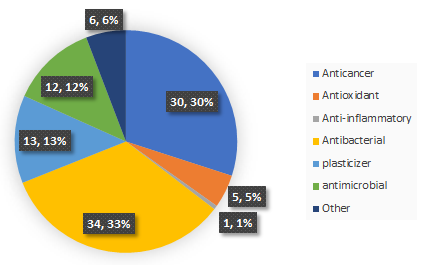 Figure S3.  Functions of the compounds contained in Phomopsis extract (base on literature)Table S2.  Detection of ethyl acetate in extract 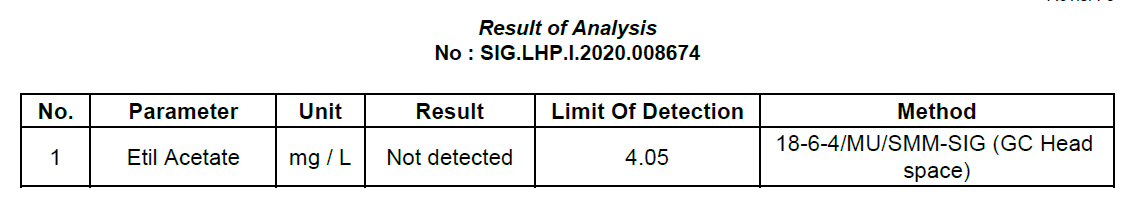 CompoundsAnti-cancer potencyFormulaRT [min]AreaRelative Abundance (%)Class7-Hydroxycoumarine√C9H6O311.994.9E+1053.18PhenolicDimethyl phthalate-C10H10O411.991.4E+1015.32EsterSorbic acid√C6H8O23.937.8E+098.54Carboxylic acidDiisobutylphthalate-C16H22O421.194.9E+095.31EsterBis(2-ethylhexyl) phthalate-C24H38O429.251.9E+092.04EsterPPG n6-C18H38 O710.971.7E+091.91AlcoholPPG n8-C24H50O913.361.7E+091.84AlcoholPPG n5-C15H32O69.661.7E+091.82AlcoholPPG n7-C21H44O812.211.5E+091.68AlcoholCyclo(phenylalanyl-prolyl)√C14H16N2O28.221.3E+091.37AlcaloidNP-011220-C11H18N2O27.411.1E+091.18Phosphor(5E)-7-methylidene-10-oxo-4-(propan-2-yl)undec-5-enoic acid-C15H24O315.797.8E+080.86Fatty acidPhthaldialdehyde-C8H6O2 11.986.9E+080.76BenzaldehidTriphenyl phosphate-C18H15O4P19.426.2E+080.68Organophosphates3-[(4-hydroxyphenyl)methyl]-octa hydropyrrolo[1,2-a]pyrazine-1,4-dione√C14H16N2O35.295.3E+080.58AlcaloidMonobutyl phthalate-C12H14O421.193.2E+080.35Ester1,3,7-Trihydroxy-6-methoxy-4,5-diisoprenylxanthone√C24H26O623.072.6E+080.28Flavonoid4-Methoxychalcone√C16H14O217.042.1E+080.23FlavonoidDibenzoylmethane√C15H12O220.961.7E+080.19Flavonoid4-Acetamidobutanoic acid-C6H11NO31.751.5E+080.17Acetamide4-(hydroxymethyl)benzoic acid√C8H8O37.071.4E+080.15PhenolicDL-Mandelic acid-C8H8O35.141.4E+080.15α-Hydroxy acidsEthyl palmitoleate-C18H34O221.751.4E+080.15Fatty acid4-Hydroxybenzaldehyde-C7H6O26.431.3E+080.15Aromatic aldehydeN-Acetyl-L-leucine-C8H15NO37.021.1E+080.13Amino acidTerephthalic acid-C8H6O45.701E+080.11Dicarboxylic acidMonomethyl phthalate-C9H8O48.511E+080.11EsterBis(3,5,5-trimethylhexyl) phthalate-C26H42O426.269.7E+070.11EsterSuberic acid -C8H14O4 7.766.7E+070.07Dicarboxylic acidCitral√C10H16O14.835.7E+070.06MonoterpenOxybenzone-C14H12O318.295.2E+070.06Aromatic ketones9-Oxo-10(E),12(E)-octadecadienoic acid√C18H30O320.924.7E+070.05Fatty acidPhenylglyoxylic acid-C8H6O36.814.2E+070.05Glyoxylic acidPimelic acid-C7H12O45.944.1E+070.05Dicarboxylic acid3-[(1-Carboxyvinyl)oxy]benzoic acid√C10H8O58.823.6E+070.04Phenolic(+)-ar-Turmerone√C15H20O20.523.3E+070.04Sesquiterpen3-Allyl-2-hydroxybenzoic acid√C10H10O311.283.2E+070.04PhenolicFerulic acid√C10H10O410.523.2E+070.03Phenolic1,3-Diphenylacetone-C15H14O18.782.9E+070.03Ketonescis-12-Octadecenoic acid methyl ester-C19H36O225.772.6E+070.03Fatty acid18-β-Glycyrrhetinic acid-C30H46O425.341.8E+070.02TriterpenoidChalcone√C15H12O20.461.9E+070.02Flavonoid3,3-Dimethylglutaric acid-C7H12O46.981.7E+070.02Carboxylic acidHydroxycinnamic acid √C9H10O2 8.792E+070.02Phenolic